Конспект ООДФормирование целостной картины мира «Посуда»Цель: систематизировать и закрепить у детей знания по теме «Посуда»Задачи:знакомить с классификацией предметов посуды.развивать мышление, ловкость, память.воспитывать уверенность, инициативность.Материалы и оборудование: посуда, мяч, картинки с изображением посуды.Ход ООД:Сегодня мы с тобой поговорим о посуде. А какую посуду ты знаешь?(показать картинки с изображением посуды) (Приложение1)Что такое посуда?(Посуда – это предметы, которыми человек пользуется для приготовления и употребления пищи, а также использует для хранения продуктов питания)Кто придумал посуду? Посуду придумали древние люди, сначала она была каменная. Но ею было неудобно пользоваться: она была тяжелая. Тогда человек придумал деревянную посуду – она была легче, удобнее и красивее. В наше время люди пользуются металлической, стеклянной, фарфоровой посудой, которая не ломается и удобна в применении. (Приложение 2)Посуда бывает разная. Она делится на три класса.Чайная посуда: кружка, стакан, чайник, сахарница, конфетница. Для чего нужна кружка? Что мы можем пить из стакана? Что ты положишь в сахарницу? В конфетницу?Столовая посуда: тарелка, супница, перечница, солонка, хлебница. Давай вместе назовем столовую посуду.А еще к столовой посуде относятся вилка, ложка, нож (столовые приборы). Ты знаешь, зачем нужна супница, хлебница? Что находится в солонке, перечнице?Кухонная посуда: кастрюля, сковородка, половник, миска, сито. В этой посуде люди готовят еду. Для чего нужны кастрюля и половник? Как использовать сковородку, сито? Для чего нужна чайная посуда? Когда мы пользуемся столовой посудой? Зачем нужна кухонная посуда? Какая посуда есть у нас дома? Загадки для детей: Стоит толстячок, Подбоченивши бочок, Шипит и кипит, Всем чай пить велит. (Самовар) Я пыхчу, пыхчу, Больше греться не хочу. Крышка громко зазвенела: «Пейте чай, вода вскипела!» (Чайник) Носит воду Хозяину в угоду; При нем живет, Пока не упадет. (Чашка) Неприступная на вид, Подбоченившись стоит, А внутри-то, посмотри Угощение внутри! (Сахарница) Если я пуста бываю, Про себя не забываю, Но когда несу еду, Мимо рта я не пройду. (Ложка)В небо дыра,В землю дыра,А в серединеОгонь да вода.(Самовар)Развивающая игра «Чего нет».На столе расставлена посуда (если есть, мб кукольная). Закрой глаза, в это время я уберу один предмет, а ты должен будешь вспомнить и назвать предмет посуды, которого нет и к какому виду он относится: чайная, столовая, кухонная посуда.Подвижная игра «Игра с мячом».     Я называю слово (кастрюля, сковорода) – а ты говоришь, что можно в ней готовить. Итог. О чем мы сегодня говорили? Что больше всего понравилось?Приложение 1.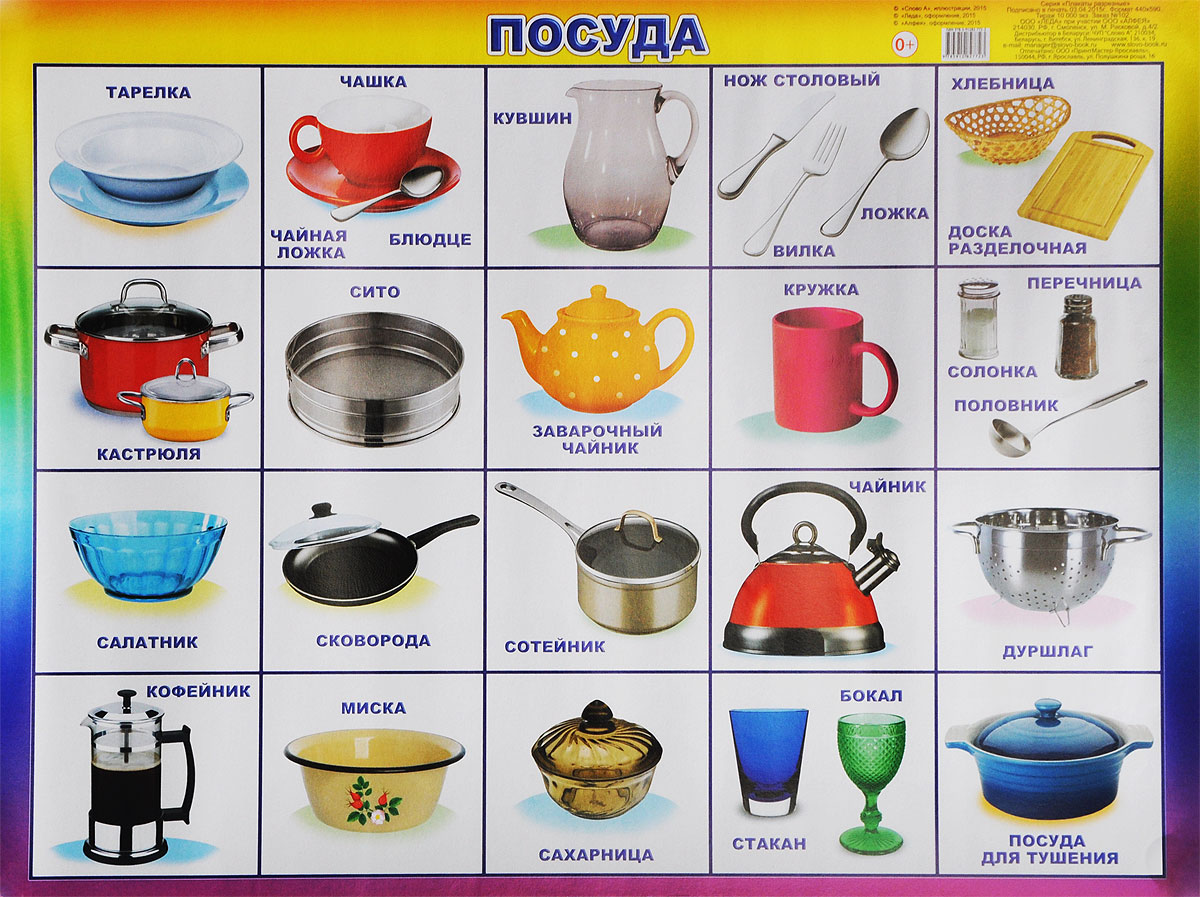 Приложение 2.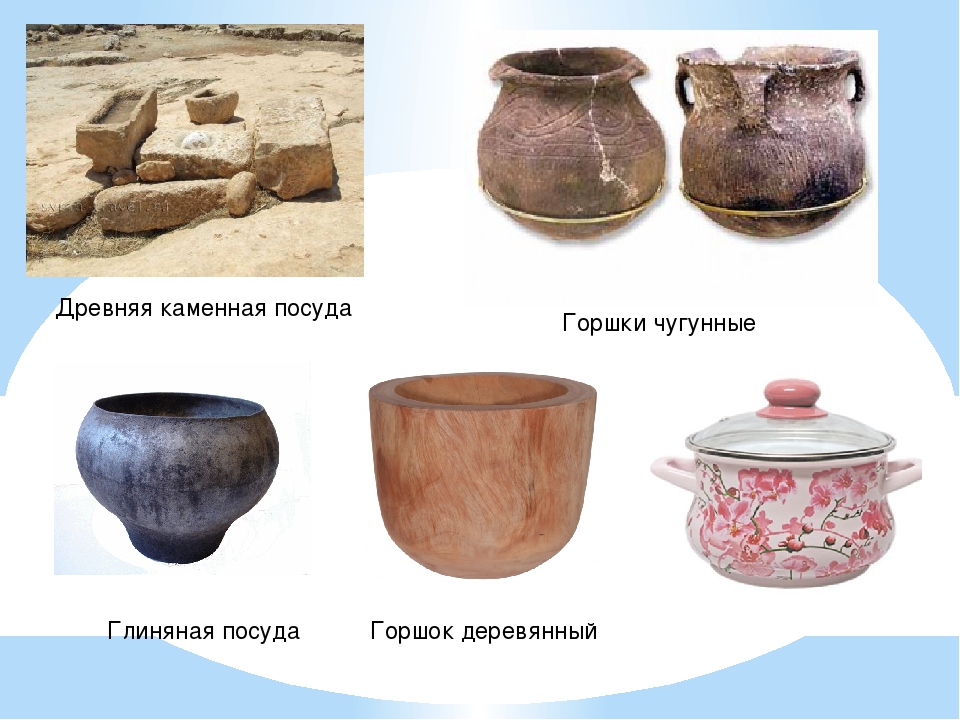 